Nama	: Elsa Munawarotul JannahNIM 	: 180210102081Tema 	: B5Analisis Kemampuan Multirepresentasi Verbal dan Gambar Terhadap Siswa SMA dalam Memahami Konsep Teknologi Solar CellPrinsip kerja dari efek fotovoltaik adalah …Semikonduktor p-n junction Semikonduktor n-p junctionDoping nDoping pMenerima radiasi matahari secara langsungPada generasi pertama, terdapat dua teknologi solar cell yang digunakan yaitu … (membuat sendiri)Teknologi lapisan tipis (thin film) dan chemical vapor Deposition Cadmium Telluride dan Coper Indium Gallium SelenideCoper Indium Gallium Selenide dan wafer poli kristalSilikon berkristal tunggal dan Coper Indium Gallium SelenideSilikon berkristal tunggal dan wafer silikon poli kristalSilikon berkristal majemuk dan teknologi lapisan tipis (thin film)Efek fotovoltaik adalah …Alat yang digunakan untuk mengubah atau mengkonversi energi surya menjadi energi listrikFenomena munculnya tegangan listrik karena adanya kontak dua elektroda yang dihubungkan dengan sistem padatan dan cairan saat mendapat energi cahaya.Elektron bebas yang bergerak ke arah tertentuMetode pengubahan sinar (foton) matahari menjadi bentuk elektron-elektron yang dapat menjadi penyebab adanya energi listrik yang siap di salurkan ke rumah-rumah pendudukProses ketika foton dibiarkan untuk disimpan pada panel surya yang akan dikonversi menjadi energi listrikPerhatikan pernyataan berikut!Solar cell untuk merubah cahaya langsung menjadi listrik. Pada saat cuaca cerah kita dapat memperoleh daya yang cukup untuk menghidupkan satu buah bola lampu 1000 W dari 1 m2 solar panel. Alat ini pada awalnya dikembangkan dalam rangka untuk menyediakan kebutuhan listrik untuk satelit.Menggunakan panas dari Matahari untuk memanaskan air dalam gelas panel diatas atap rumah. Ini berarti tidak lagi digunakan gas atau listrik yang banyak untuk memanaskan air kebutuhan rumah tangga. Yang merupakan fungsi solar cell adalah …1 dan 32 dan 41, 2 dan 31, 2, 3 dan 4Tidak ada yang benarBerikut ini merupakan komponen yang digunakan dalam pembangkit listrik energi solar cell, kecuali …Komponen pada nomor 3 disebut … (dijelaskan)Berikut ini yang merupakan gambar efek fotovoltaik adalah … (membuat sendiri)Perhatikan gambar berikut! (membuat sendiri)Dari gambar diatas, manakah yang termasuk panel surya polycrystalline …ABCBenar semuaSalah semuaGenerator 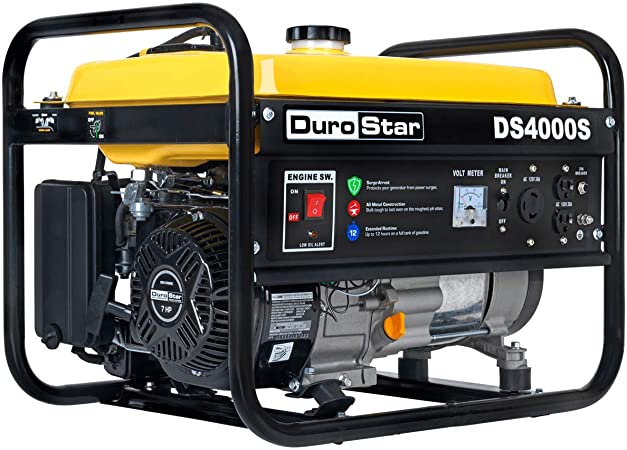 d. Aki 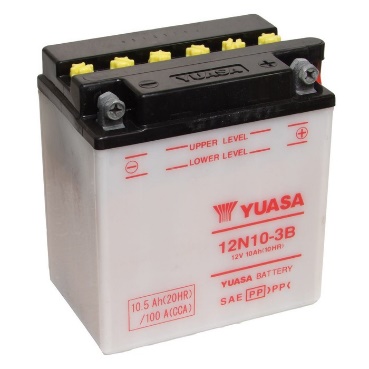 Inverter AC/DC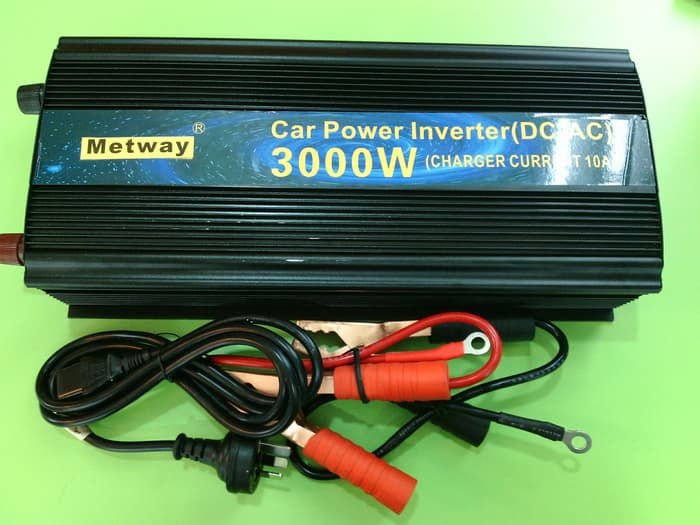 Regulator 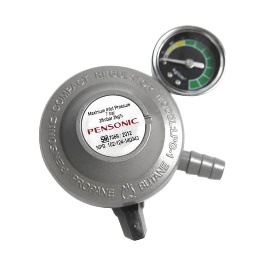 Panel surya 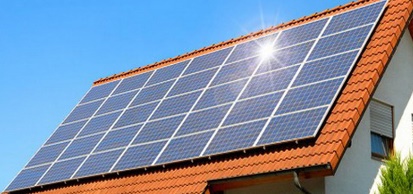 Inverter AC/DCGenerator Solar cell Baterai DC Portable Regulator 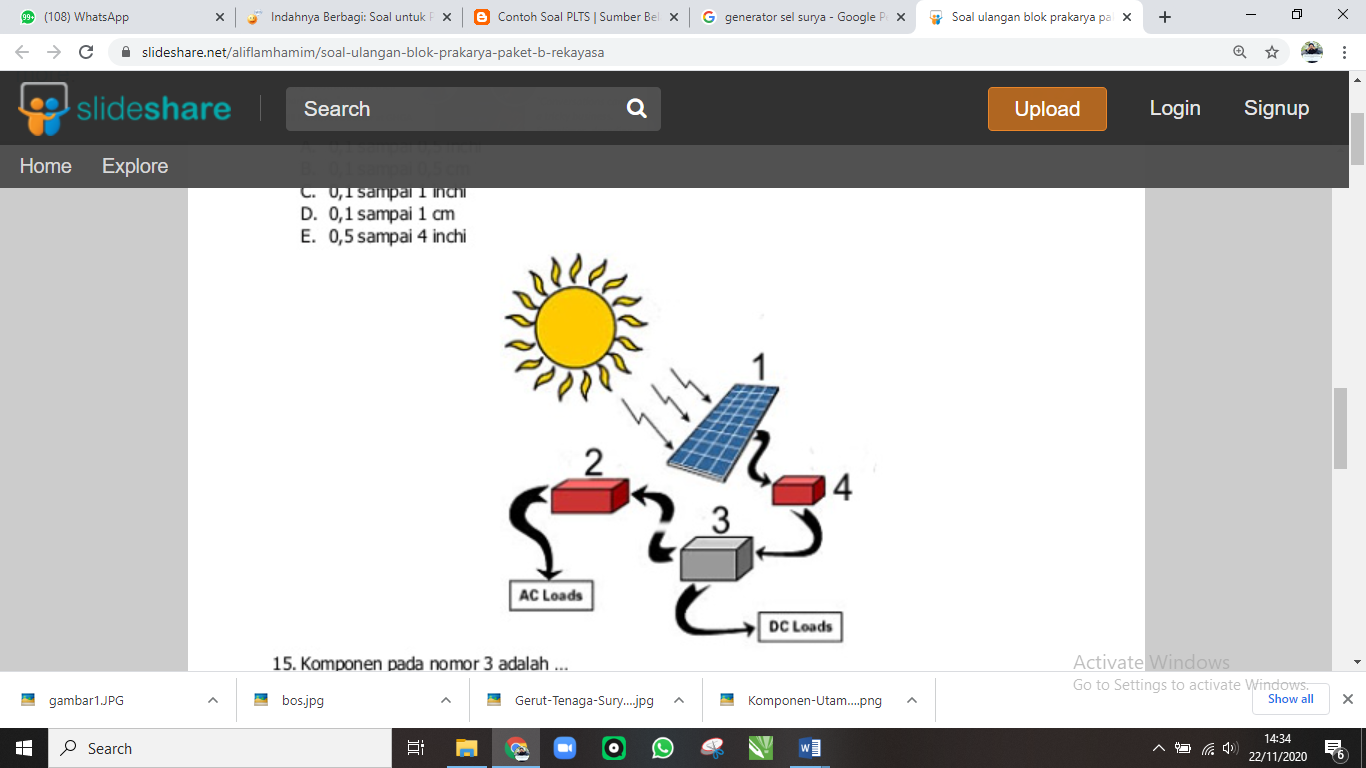 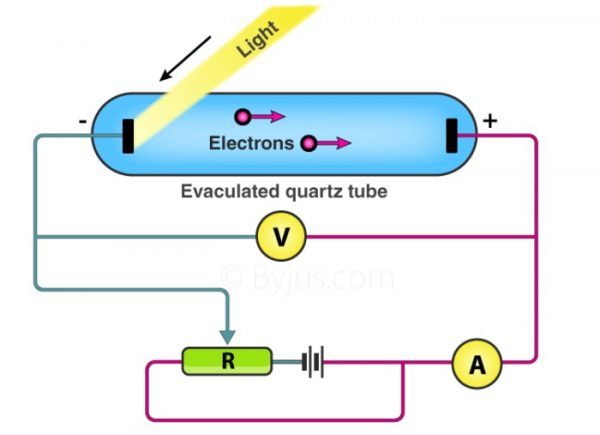 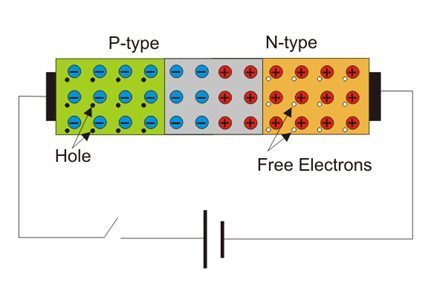 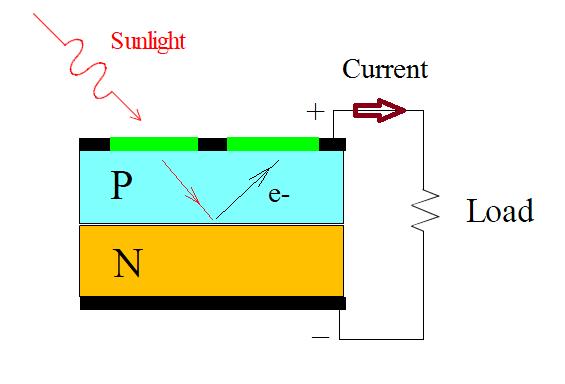 Semua jawaban salah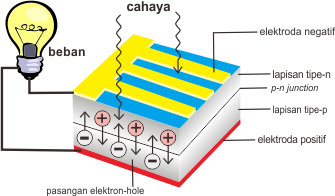 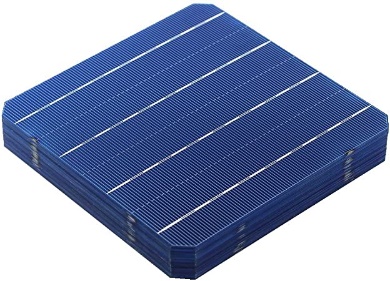 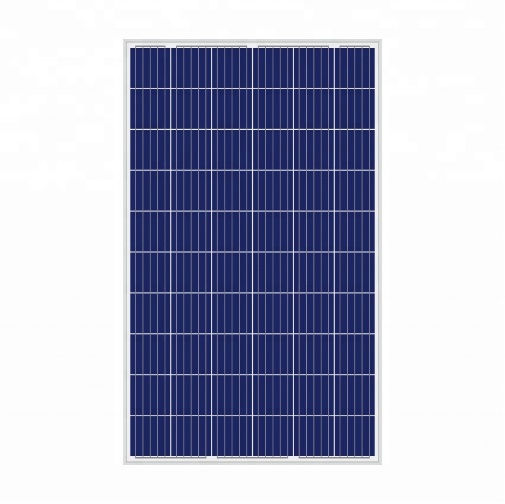 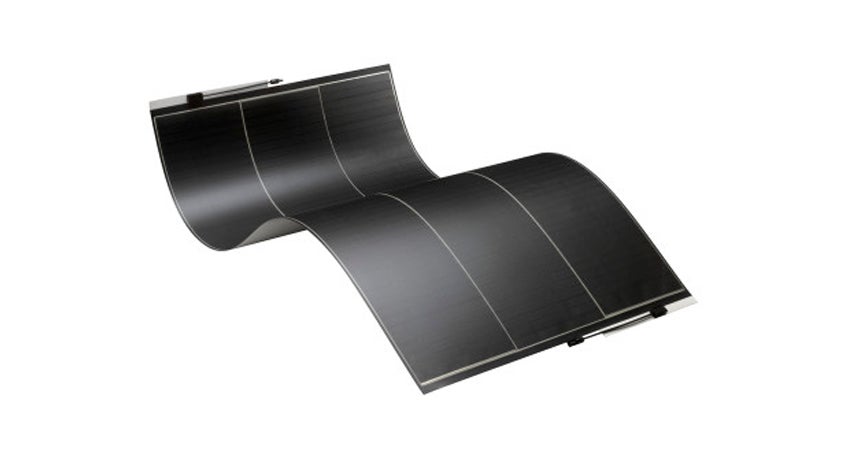 ABC